г. Казань									       14 сентября 2019 годаПРЕСС-РЕЛИЗ                                      День работников лесаУчастники:Песошин Алексей Валерьевич – Премьер-министр Республики ТатарстанОрнатский Александр Николаевич – начальник Департамента лесного хозяйства по Приволжскому федеральному округуКузюров Равиль Афраимович – министр лесного хозяйства Республики Татарстан15  сентября  2019  года  в  Российской Федерации отметят День работников   леса. Этот профессиональный праздник объединяет более 2,6 тыс. татарстанцев, которые выполняют непростую работу по охране, защите и воспроизводству лесов, обеспечению рационального и непрерывного пользования лесными ресурсами.	В субботу, 14 сентября, в г. Казани пройдет ряд мероприятий, посвященных Дню работников леса. 14 сентября в 10:20 часов на площади перед ГБКЗ им. С. Сайдашева состоится церемония вручения ключей от лесопатрульной, лесопожарной и лесозаготовительной техники подведомственным учреждениям Министерства. В ней примут участие Премьер-министр Республики Татарстан Алексей Песошин, начальник Департамента лесного хозяйства по Приволжскому федеральному округу Александр Орнатский и министр лесного хозяйства Республики Татарстан Равиль Кузюров.Ожидается, что всего подведомственным учреждениям Министерства будет передано 72 единицы техники (на площади выставлено 46 ед.). Это 21 лесопатрульная автомашина на базе ВАЗ-21214 (Нива), 5 пожарных автоцистерн, 4 универсальных лесопожарных комплекса, 3 вахтовых автомобиля, 3 малых лесопатрульных комплекса, 2 бульдозера, 11 автомобилей-сортиментовозов с гидроманипуляторами и прицепами, 3 харвестера, 3 форвардера, 13 универсальных фронтальных лесопогрузчиков и 4 трактора. Данная техника была закуплена за счет средств республиканского (329 млн. рублей) и федерального (94,8 млн. рублей) бюджетов, из них в рамках реализации регионального проекта «Сохранение лесов в Республике Татарстан» национального проекта «Экология» – 83,7 млн. рублей. 	14 сентября в 11:00 часов в ГТРК «Корстон-Казань» пройдет торжественное мероприятие, посвященное Дню работников леса. В этот день будут чествовать лучших руководителей-лесничих лесничеств, директоров лесхозов, инженеров по охране и защите леса, мастеров леса и других специалистов лесной отрасли республики. Татарстанских лесоводов поздравят Премьер-министр РТ Алексей Песошин, начальник Департамента лесного хозяйства по ПФО Александр Орнатский и министр лесного хозяйства РТ Равиль Кузюров.Также в ГТРК «Корстон-Казань» участники мероприятия смогут ознакомиться с выставкой достижений лесного хозяйства Республики Татарстан, увидеть производимую лесхозами продукцию и др.МИНИСТЕРСТВОЛЕСНОГО ХОЗЯЙСТВАРЕСПУБЛИКИ ТАТАРСТАНЯмашева пр., д.37 А, г. Казань, 420124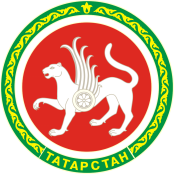 ТАТАРСТАН РЕСПУБЛИКАСЫУРМАН ХУҖАЛЫГЫМИНИСТРЛЫГЫЯмашева пр., 37нчы А йорт, Казан шәh,420124Тел. (843) 221-37-01, Факс  221-37-37, Е-mail: Minleshoz@tatar.ru, сайт: Minleshoz.tatarstan.ruТел. (843) 221-37-01, Факс  221-37-37, Е-mail: Minleshoz@tatar.ru, сайт: Minleshoz.tatarstan.ruТел. (843) 221-37-01, Факс  221-37-37, Е-mail: Minleshoz@tatar.ru, сайт: Minleshoz.tatarstan.ru